Детская агрессия.Как научить ребёнка реагировать на агрессию в его сторону и как быть, если твой ребёнок агрессор?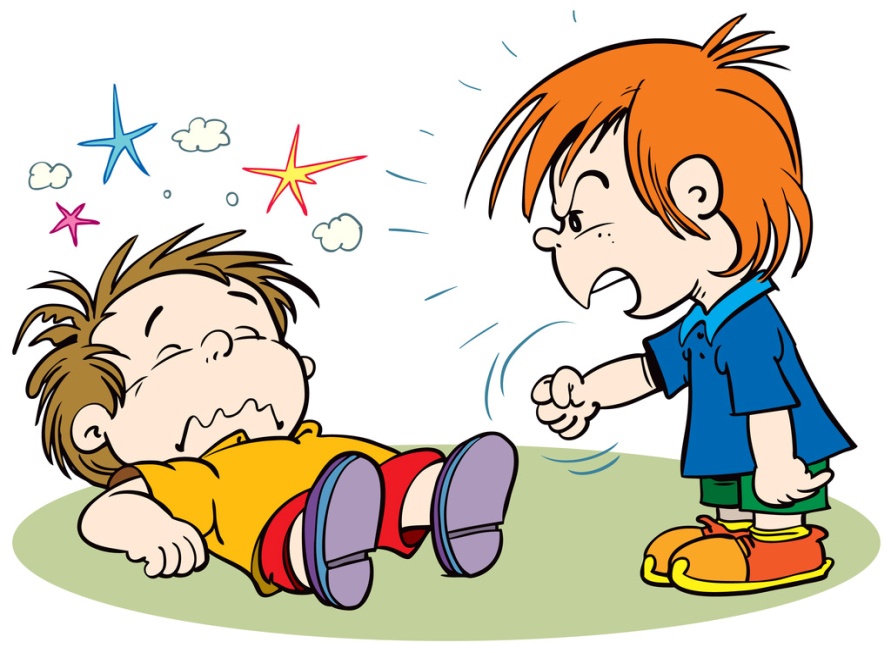 «Моего ребёнка все обижают в песочнице»«Моего ребёнка бьёт мальчик в саду»«Мой ребёнок покусал половину группы»Что же делать?Начнём с агрессоров. У детей до 5-6 лет, необоснованная агрессия: всех покусать; отобрать лопату; ударить или толкнуть, связана:✔в 70% случаев с ситуацией в семье. Даже молчаливый конфликт родителей отлично считывается ребёнком. Ему тяжело от этого, и он таким образом реализует накопленные эмоции.✔устал, перевозбужден; неуверенно себя чувствует или просто хочет внимания. Быть может это его единственный способ привлечь к себе внимание? А мы помним, что любое внимание для ребёнка ценно и приравнивается подсознательно к любви и заботе.✔его наказывают дома и он считает, что агрессия это способ общения.Чтобы убрать проблему нужно найти причину и устранить её.Если обижают вашего ребёнка.✔если рядом есть взрослый из лагеря агрессора - обращайтесь к нему.✔не кричите. Чем эмоциональнее вы реагируете, тем больше закрепляете такое поведение у нападающего.✔сядьте на уровень детей и твёрдо скажите «Так нельзя делать» Прямо твёрдо и жестко. Обычно дети опасаются чужих взрослых.✔пожалейте и поддержите своего ребёнка. И вашему это важно, и нападающему покажите, что внимание будет жертве, а не ему. Что обесценит значимость его поступков.✔не учите давать сдачу до 5 лет.✔если есть нападение, но ваш ребёнок сам справился и дал отпор - не вмешивайтесь. Помните о правиле 5 минут. Оно гласит: засеки 5 минут и наблюдай. Для детей старше 5 лет можно засечь 10 минут. Правило 5 минут не действует если:- есть угроза жизни и здоровью ребёнка;- силы неравны, например, ребёнка двух лет задирает восьмилетка или нападают группой;- и разумеется, если ваш ребёнок просит о помощи.А вот если два ровесника в песочнице сцепились языками или два ваших ребёнка устроили очередную разборку, то в самый раз.Педагог-психолог МДОУ «Детский сад №26»Смирнова Е.Е.